Please fill in the Starting Order with 1 to 5 for each apparatus! “1” to “4” are building the team, the best 3 scores are counting. The 5th gymnast is allowed to perform as “5” for his AA-Result. Bitte die Startpositionen pro Gerät mit „1“ bis „5“ eintragen! „1“ bis „4“ turnen in der Teamwertung, die besten 3 Noten kommen in die Wertung. Der 5. Turner darf als „5“ für sein Mehrkampfergebnis turnen.Deadline: Orientierungssitzung / Orientation MeetingTeam Team 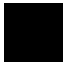 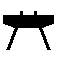 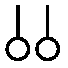 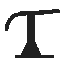 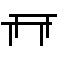 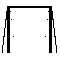 Starting NumberName: